   Upravni odjel za regionalni razvoj,infrastrukturu i upravljanje projektima KLASA: 112-03/16-01/8URBROJ: 2170/1-06-02/2-16-3Rijeka, 11. studenoga 2016.Pročelnik Upravnog odjela za regionalni razvoj, infrastrukturu i upravljanje projektima Primorsko-goranske županije, temeljem odredbe članka 19. i 29. Zakona o službenicima i namještenicima u lokalnoj i područnoj (regionalnoj) samoupravi (''Narodne novine'' broj 86/08 i 61/11), objavljuje UPUTE I OBAVIJESTI KANDIDATIMA / KANDIDATKINJAMAkoji podnose prijavu na OGLAS ZA PRIJAM U  SLUŽBU NA ODREĐENO VRIJEME RADI ZAMJENE DUŽE VRIJEME ODSUTNE SLUŽBENICE U UPRAVNI ODJEL ZA REGIONALNI RAZVOJ, INFRASTRUKTURU I  UPRAVLJANJE PROJEKTIMA,na radno mjesto:VIŠI STRUČNI SURADNIK / VIŠA STRUČNA SURADNICA ZA PRAVNE POSLOVE:OPIS POSLOVA:Proučava i stručno obrađuje pravna pitanja iz djelokruga rada Upravnog odjelaIzrađuje ugovore i nacrte akata, vodi brigu o izvršavanju ugovornih obveza u okviru djelokruga Upravnog odjela, te osigurava njihovu usklađenost s važećim propisima i županijskim aktimaObavlja stručne i savjetodavne poslove vezano za rješavanje imovinsko-pravnih odnosa na nekretninamaPrikuplja ia priprema potrebnu dokumentaciju i sudjeluje u stručnoj izradi nacrta svih akata u postupku rješavanja imovinsko-pravnih odnosa na nekretninamaSudjeluje u vođenju postupaka pred nadležnim državnim tijelima vezano za rješavanje imovinsko-pravnih odnosa na nekretninamaSustavno prati zakonske i podzakonske propise te druge akte i dokumente iz djelokruga rada Upravnog odjela i informira službenike Upravnog odjela o istimaKoordinira izradu akata iz djelokruga rada Upravnog odjelaIzrađuje izvještaje iz svog djelokruga radaObavlja i druge poslove koje mu povjeri pročelnik.PODACI O PLAĆI: Plaća je utvrđena Odlukom o koeficijentima za obračun plaća službenika i namještenika u upravnim tijelima Primorsko-goranske županije (''Službene novine Primorsko-goranske županije'' broj 36/10, 12/11 i 36/14). Osnovnu plaću službenika na radnom mjestu viši stručni suradnik čini umnožak koeficijenata složenosti poslova radnog mjesta koji iznosi 2,20 i osnovice za obračun plaće, uvećan za 0,5 % za svaku navršenu godinu radnog staža. Osnovica za obračun plaće službenika i namještenika u upravnim odjelima i službama Primorsko-goranske županije utvrđena je Odlukom Župana i iznosi 4.840,00 kuna bruto. NAČIN OBAVLJANJA PRETHODNE PROVJERE ZNANJA I SPOSOBNOSTI KANDIDATA / KANDIDATKINJA: Prethodnu provjeru znanja i sposobnosti kandidata / kandidatkinja provodi Povjerenstvo za provedbu oglasa imenovano od strane pročelnika Upravnog odjela za regionalni razvoj, infrastrukturu i upravljanje projektima Primorsko-goranske županije, putem pisanog testiranja i intervjua. Prethodnoj provjeri znanja i sposobnosti mogu pristupiti samo kandidati / kandidatkinje koji ispunjavaju formalne uvjete oglasa i koji dobiju poseban pisani poziv na adresu navedenu u prijavi. Pisano testiranje kandidata / kandidatkinja sastoji se od općeg i posebnog dijela, sa ukupno 20 pitanja. Opći dio testiranja sastoji se od provjere poznavanja osnova ustavnog ustrojstva Republike Hrvatske, sustava lokalne i područne (regionalne) samouprave, službeničkih odnosa u lokalnoj i područnoj (regionalnoj) samoupravi, upravnog postupka i upravnih sporova, uredskog poslovanja i sustava Europske unije. Posebni dio testiranja sastoji se od provjere poznavanja zakona i drugih propisa vezanih uz djelokrug Upravnog odjela za regionalni razvoj, infrastrukturu i upravljanje projektima u koje se prima kandidat / kandidatkinja i poslova radnog mjesta na koje se prima. Maksimalan broj bodova koje kandidati / kandidatkinje mogu ostvariti na pisanom testiranju je 10 bodova, a Intervju se provodi samo s kandidatima / kandidatkinjama koji ostvare najmanje ili više od 50% bodova na provedenom pisanom testiranju. Vrijeme održavanja prethodne provjere znanja i sposobnosti objaviti će se najmanje 5 dana prije održavanja provjere na web stranici Primorsko-goranske županije www.pgz.hr i na oglasnoj ploči Upravnog odjela za regionalni razvoj, infrastrukturu i upravljanje projektima Primorsko-goranske županije na adresi Rijeka, Adamićeva 10. Pravni i drugi izvori za pripremanje kandidata / kandidatkinja za pisano testiranje jesu: Opći dio: Ustav Republike Hrvatske (''Narodne novine'' broj 56/90, 135/97, 8/98 – pročišćeni tekst, 113/00, 124/00 – pročišćeni tekst, 28/01, 41/01 – pročišćeni tekst, 55/01 – ispr., 76/10, 85/10 – pročišćeni tekst i 5/14)Zakon o lokalnoj i područnoj (regionalnoj) samoupravi (''Narodne novine'' broj 33/01, 60/01 – vjerodostojno tumačenje, 129/05, 109/07, 125/08, 36/09, 150/11, 144/12, 19/13 – pročišćeni tekst i 137/15) Zakon o službenicima i namještenicima  u lokalnoj i područnoj (regionalnoj) samoupravi (''Narodne novine'' broj 86/08 i 61/11)Zakon o općem upravnom postupku (''Narodne novine'' broj 47/09)Zakon o upravnim sporovima (''Narodne novine'' broj 20/10, 143/12 i 152/14)Uredba o uredskom poslovanju (''Narodne novine'' broj 7/09)Sustav Europske unije (Službena internetska stranica Europske unije - europa.eu  http://europa.eu/index_hr.htm - institucije i tijela EU).Posebni dio: - Zakon o vlasništvu i drugim stvarnim pravima (''Narodne novine'' broj 91/96, 68/98, 137/99, 22/00, 73/00, 129/00, 114/01, 79/06, 141/06, 146/08, 38/09, 153/09, 143/12 i 152/14)- Zakon o zemljišnim knjigama („Narodne novine“ broj 91/96, 68/98, 137/99, 114/01, 100/04, 107/07, 152/08, 126/10, 55/13 i 60/13)- Zakon o uređenju imovinsko-pravnih odnosa u svrhu izgradnje infrastrukturnih građevina („Narodne novine“ broj 80/11)- Zakon o izvlaštenju i određivanju naknade („Narodne novine“ broj 74/14)- Zakon o šumama („Narodne novine“ broj 140/05, 82/06, 129/08, 80/10, 124/10, 25/12, 68/12, 148/13 i 94/14)- Odluka o uvjetima, načinu i postupku raspolaganja i upravljanja nekretninama u vlasništvu Primorsko-goranske županije („Službene novine Primorsko-goranske županije“ broj 4/16) Pročelnik    v.r. izv.prof.dr.sc. Ljudevit Krpan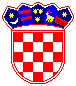              REPUBLIKA HRVATSKA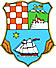              REPUBLIKA HRVATSKA    PRIMORSKO-GORANSKA ŽUPANIJA    PRIMORSKO-GORANSKA ŽUPANIJA